		CO State Association Meeting Minutes 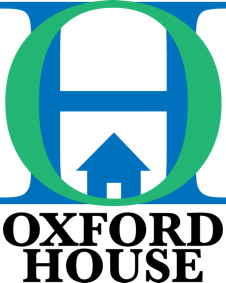 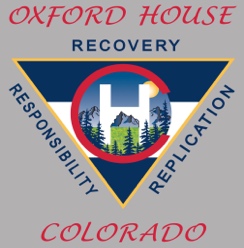 Meeting began at (include date/time/location): Roll Call of Chapters (including Chapter Chair name and cell number)Roll Call of State OfficersMinutes of last meetingChapter Summary Reports (notes of any significant info)Financial Report - Bank AccountBeginning Balance:Money Deposited:Money Spent:Ending Balance:Financial Report - State Dues Ending Balance & Loan StatusFinancial Report - Checks approved and written at this meetingChairperson ReportVice-Chair ReportChapter Services (CSC) Report(s)Female - Male - Re-Entry Chairperson ReportAlumni ReportWorld Council ReportOutreach ReportOther ReportsUnfinished BusinessNew BusinessDate, time, location of next meetingMeeting Adjourned at:SECRETARY NAME: *All motions passed are in bold***Minutes are distributed to state and chapter officers and posted on designated  Facebook group and emails**